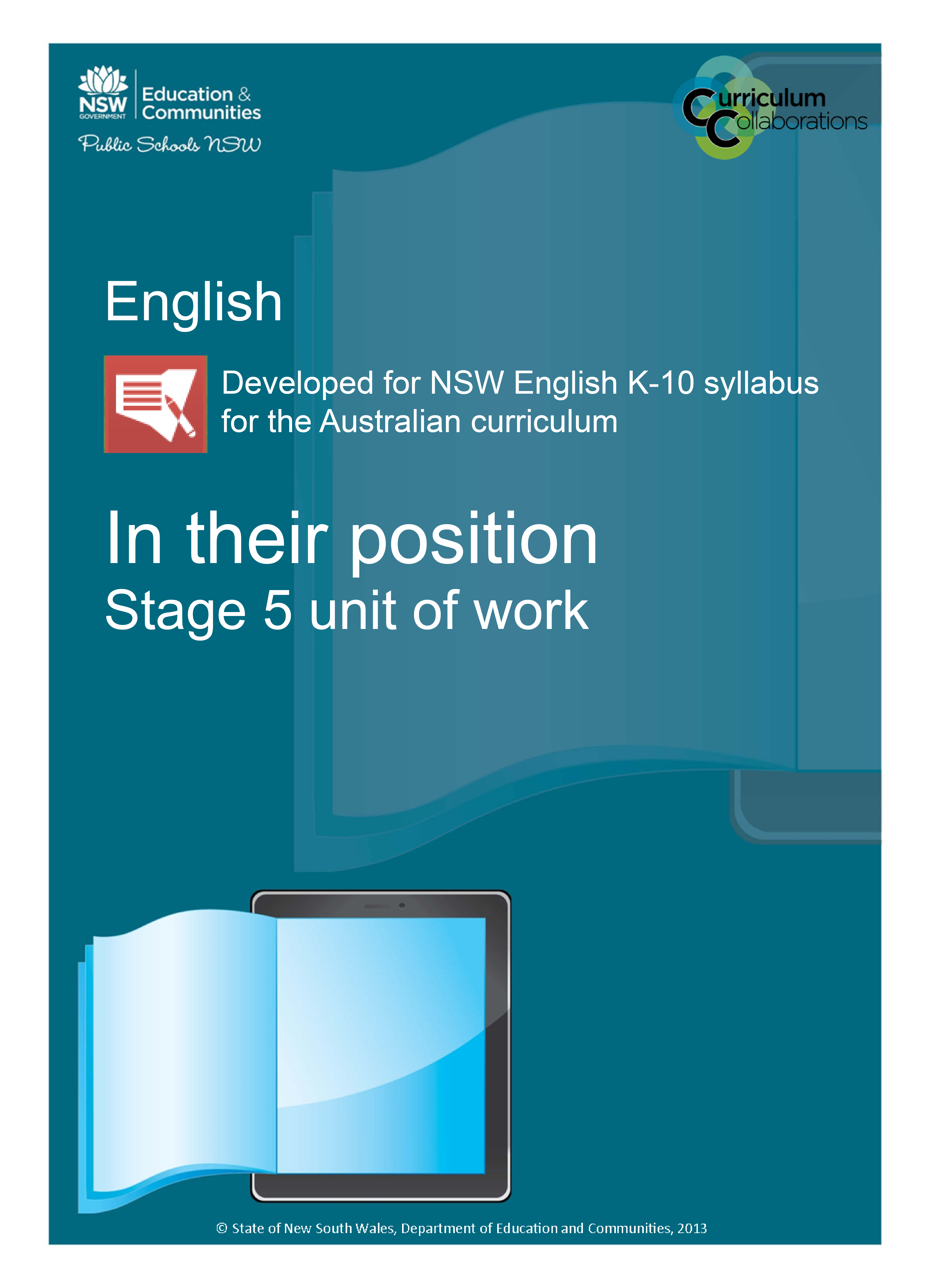  Stage 5 English – In their position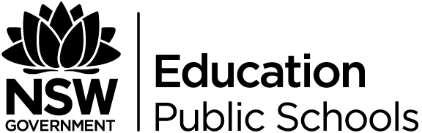 In 2012 a number of schools and teachers in NSW were brought together to explore and develop approaches to implementing NSW syllabuses for the Australian curriculum K-10. We would like to thank Billabong High School and the following teachers for their participation in this project:Billabong High SchoolJulia Mackinlay and Laura FenwickPrimary and secondary curriculum coordination and leadership in 2012Michael Murray, Prue Greene, Catherine Thomson, Mira Najdovska, Kathy McIntoshContentsOverview	4Assessment	4Outcomes	5Learning across the curriculum area	5Texts	5Rationale	6Evaluation	6Stage 5 content outcomes	7EN5-5C	7EN5-7D	8EN5-9E	9Assessment task – assessment as and of learning	10Through their eyes	10Criteria for assessment	10List of different perspectives on refugees in Australia	12Marking guidelines	13Week 1 – refugees – what do you know and what do you think you know?	14Week 2 – modelled critical thinking – between lines	17Week 3 – their position is… group and individual analysis and synthesis	20Week 4 – producing a voice – creation of multimedia presentations	22Week 5 – let me show and tell you – group presentations/peer assessment/individual reflection	24Outcomes and other elements of the syllabus used in this document are copyright. 
English K-10 Syllabus 
© NSW Education Standards Authority (NESA) for and on behalf of the Crown in right of the State of New South Wales, 2012OverviewThe unit is concerned with the representations of refugees and asylum seekers in global, national and personal contexts. Students will engage with multiple perspectives and critically analyse the power of language to persuade and position audiences.Students are encouraged to be critical responders concerning the representation of a key issue in Australia and the world by recognising and analysing how texts can be read or composed from different perspectives which reflect the values and attitudes of a society. They will develop an understanding of how language shapes our perception of refugees and asylum seekers. Students will recognise and communicate how they are being positioned by these texts and they will use this knowledge to evaluate and express their own ideas and the ideas of others.  Students will know how to identify and investigate representations of refugee and asylum seeker issues in a variety of texts and the personal, social and cultural perspectives and values underlying these representations. Students will also be able to recognise and think critically about powerful persuasive techniques, rhetorical devices and manipulations and how they are used to influence and position responders to accept the composer’s perspective and representation of the issue.Students will be able to exhibit a range of critical thinking skills when approaching a wide variety of texts and to articulate and appropriate the way modes of language are used to frame these perspectives and position an audience. Additional focus on using multimodal texts will develop ICT skills and give students experience of Web 2.0 tools such as Moodle or blog. Using these, they will construct appropriate texts to represent a variety of positions.AssessmentStudents investigate how refugees have been represented in and through various types of texts, with a focus on mass media.  They analyse how composers use mediums of production and choice of language and/or image to influence meaning, with a focus on stereotypical portrayals of refugees. There are a number of opportunities for informal assessment such as monitoring student understanding and analysis of modelled and scaffolded texts, class discussion and weekly contributions to the class Moodle or blog.The formal assessment will involve the creation of a multimedia presentation which represents a perspective on refugees. This presentation is a culmination of students’ learning and skills throughout the unit. Students will utilise the tools of representation to persuade and position their audience and be able to articulate and justify the choices made to create this representation. Throughout this unit, students reflect on their own perspective of refugees and the power of language and image, as they explore and view a range of perspectives provided by other students’ investigations. Students are also required to complete a peer assessment during the multimedia presentations, allowing further articulation of the skills and knowledge acquired, and reflection on their own and other’s learning. These peer evaluations could provide the teacher with another opportunity to assess learning.This assessment task provides scope for differentiation depending on the size, ability level and school and community context. Teachers should use their professional judgement to adjust the task. For example, students could work independently or in groups, they could choose or be allocated perspectives, teacher support through scaffolding and guidance could be minimal or adjusted based on student need. Resource 3 is an example of an adaptation made to assist students to access suitable resources.OutcomesThe focus outcomes for the unit of work are – EN5-5CEN5-7D EN5-9E Learning across the curriculum areaSustainabilityEthical understandingICT capabilityCivics and citizenship Personal and social capabilityCritical and creative thinkingTextsThe following texts are recommendations, rather than a prescriptive set of texts. The proposal is to study from a range of texts, including fiction, audio-visual, film, print media and multimedia.Non-fictionA year of crises – UNHCR global trends 2011Print advertisingLego posterThe ABC of SOSThe Daily Telegraph newspaper front page imageAudio-visual, television program:‘TT's false facts fuel fear’, Media watch, Episode 37, 24 October 2011See resource 13 – other recommended resourcesRationaleAt this stage in their development, Year 9 students are increasingly able, with direction and guidance, to engage with global issues. The differing values, perspectives and attitudes within the world in which they live are reflected in texts and their intended meaning.  Investigating differences between facts and perception assists students to identify gaps in their knowledge and understanding of an important issue, as well as develop and communicate their own perspective.  Students at our school are from a homogenous background. There are presently no students who are learning English as an additional language or dialect. The cultural context, as well as the rural setting, has in some ways limited the exposure of students to a range of views on cultural and social issues. This unit provides an opportunity for students to be engaged with a wider range of perspectives as well as further develop their sense of social responsibility.  The unit is also a starting point for consideration of new or key aspects of the NSW English K-10 Syllabus. These include critical thinking and the composition of multimedia texts.  Continuity of learning from Stage 4 to 5 is emphasised by a shift to increasingly higher order thinking skills, such as critically considering increasing complex ideas and arguments in texts, purposefully and independently reflecting on learning and evaluating representations of the world. The focus on Outcomes C, D and E provides for the further development of students’ critical thinking skills.  The unit could be expanded to cover outcomes from Objectives A & B by including a more explicit focus on teaching the skills of reading and writing, listening and speaking, viewing and representing involved in the activities detailed in the unit especially the language and other techniques used by composers to represent their ideas about refugees and asylum seekers.EvaluationTeacherTool for evaluating a unit of work – Resource 14 (adapted from the NSW DET, 2007).StudentsStudent reflection and evaluation – Resource 16.Stage 5 content outcomesStudents are able to –EN5-5Cthinks imaginatively, creatively, interpretively and critically about information and increasingly complex ideas and arguments to respond to and compose texts in a range of contextsrelated Life Skills outcomes:ENLS-12CENLS-13Cengage personally with textsinvestigate the ways different modes, subject areas, media and cultural representation affect their personal and critical responses to texts engage in wide reading of self-selected imaginative, factual and critical texts for enjoyment and analysis and share responses in a variety of relevant contexts, including digital and face-to-face contextsdevelop and apply contextual knowledgecompare ways in which spoken, written, visual, multimodal and digital texts are shaped according to personal, historical, cultural, social, technological and workplace contexts  understand how language use can have inclusive and exclusive social effects, and can empower or disempower peopleunderstand and apply knowledge of language forms and featuresunderstand and use the language of argument, such as the use of logic, evidence, refutation, ellipsis, irrelevance and circumlocution, and analyse how it affects responses understand the ways generalisations, clichés, rhetorical devices, appeals to authority and appeals to popularity and public opinion shape meaning and responsescritically evaluate the ways bias, stereotypes, perspectives and ideologies are constructed in texts explain the ways the language of argument and persuasion can be adapted for different contexts investigate the ways web and digital technologies use and manipulate visual images, hyperlinks, sound and the written word to create meaningrespond to and compose textsrespond to and compose a range of sustained imaginative, informative and persuasive texts which are increasingly demanding in terms of ideas, arguments and linguistic, structural, cognitive, emotional and moral complexity formulate, develop and express their own ideas and beliefs creatively, thoughtfully, positively and confidently, on issues such as sustainable patterns of living understand and analyse differences between opinions and reasoned arguments, differences in shades of opinion and inconsistencies evaluate the ways inference, point of view, figurative language and alternative readings can be used creatively as strategies for responding to and composing spoken, written, visual, multimodal and digital texts beyond the literal level pose increasingly perceptive and relevant questions, make logical predictions, draw analogies and challenge ideas and information as presented by others and in texts understand and explain the ways in which composers transform ideas and experience into and within texts, including consideration of their insight, imaginative powers and ingenuityEN5-7Dunderstands and evaluates the diverse ways texts can represent personal and public worldsrelated Life Skills outcomes:ENLS-14DENLS-15Dengage personally with texts explore and reflect on their own values in relation to the values expressed and explored in texts reflect on personal experience and broadening views of the world by responding to the ideas and arguments of others with increasingly complex ideas and arguments of their owndevelop and apply contextual knowledge evaluate the ways personal perspective and language choices affect meaning and can be shaped by social, cultural and historical influences understand that people’s evaluations of texts are influenced by their value systems, the context and the purpose and mode of communication explore and reflect on personal understanding of the world and significant human experience gained from interpreting various representations of life matters in texts evaluate the social, moral and ethical positions represented in textsunderstand and apply knowledge of language forms and features analyse the ways in which creative and imaginative texts can explore human experience, universal themes and social contexts use and analyse increasingly complex language features to present a viewpoint on issues such as environmental and social sustainabilityrespond to and compose texts explore and analyse ethical positions on a current issue, including the values and/or principles involved, in digital communication forumsEN5-9Epurposefully reflects on, assesses and adapts their individual and collaborative skills with  increasing independence and effectivenessrelated Life Skills outcome:ENLS-17Eengage personally with textsarticulate and discuss the pleasures and difficulties, successes and challenges experienced in investigation, problem-solving, independent and collaborative work, and establish improved practicesdevelop and apply contextual knowledgepurposefully reflect on and value the learning strengths and learning needs of themselves and othersunderstand and apply knowledge of language forms and features understand and apply appropriate metalanguage to reflect on their learning experiences adapt knowledge of language forms and features for new learning contextsrespond to and compose texts understand and confidently integrate their own processes of responding to and composing a wide range of different types of texts choose effective learning processes, resources and technologies appropriate for particular tasks and situations -examine the ways that the processes of planning, including investigating, interviewing, selecting, recording and organising ideas, images and information, can and should be modified according to specific purposes, texts and learning contexts use and assess individual and group processes to investigate, clarify, critically evaluate and present ideasAssessment task – assessment as and of learningEnglish Stage 5Through their eyesPart A – representingYou are to create a multimedia digital presentation (using Prezi, Glogster or Animoto) that positions your audience to see the refugee issue from your allocated perspective. A list has been attached. You are required to deliver this presentation in front of the class. Think critically about the ways in which your individual or organisation represents their perspective and utilise a variety of spoken, written and visual techniques within your presentation to achieve your aim.Part B – speakingDuring the delivery of your presentation in class, you are required to provide a spoken commentary explaining and justifying the choices you have made to create your presentation in which you discuss the language, forms, features and structures that you employed in your presentation. The purpose of this part of the task is for you to assess and reflect on the way you have used language, skills and knowledge to compose a text that represents a particular perspective on the refugee issue.DeliveryMultimedia presentations will be delivered in the classroom environment during Week 5. When you are an audience member for other student presentations, you will be required to complete a peer assessment of other students’ work to enable further development of knowledge and skills, and to reflect on your own processes and understanding of the unit.Length requirementDelivery of presentation including guided tour of composition and commentary should be approximately five minutes long.Outcomes addressedEN5-5CEN5-7DEN5-9ECriteria for assessmentEN5-5Cunderstand the ways generalisations, clichés, rhetorical devices, appeals to authority and appeals to popularity and public opinion shape meaning and responsescritically evaluate the ways bias, stereotypes, perspectives and ideologies are constructed in textsinvestigate the ways Web and digital technologies use and manipulate visual images, hyperlinks, sound and the written word to create meaningformulate, develop and express their own ideas and beliefs creatively, thoughtfully, positively and confidently on issues such as sustainable patterns of livingunderstand and analyse differences between opinions and reasoned arguments, differences in shades of opinion and inconsistencies.EN5-7Devaluate the ways personal perspective and language choices affect meaning and can be shaped by social, cultural and historical influencesevaluate the social, moral and ethical positions represented in textsexplore and analyse ethical positions on a current issue, including the values and/or principles involved, in digital communication forums.EN5-9Eunderstand and confidently integrate their own processes of responding to and composing a wide range of text typeschoose effective learning processes, resources and technologies appropriate for particular tasks and situationsuse and assess individual and group processes to investigate, clarify, critically evaluate and present ideas.Marking guidelinesRefer to the attached marking guidelines. During classroom learning and modelling of texts, your teacher will explain and demonstrate what each of the bands looks like and what skills and knowledge you will need to show in your presentation to achieve to the best of your ability.Value of task in school assessmentAs per faculty requirements.Due date – 	List of different perspectives on refugees in AustraliaAssessment resources In the following there are list of resources in different perspectives on refuges in Australia.OrganisationsAmnesty AustraliaAsylum Seeker Resource CentreOxfam AustraliaThe Australian Red CrossThe Refugee Council of AustraliaUNHCRA political partyIndividualsthe captain of a newly-arrived asylum seeker boatworker at Nauru, Christmas Island, Villawood or Curtin detention centresa newly arrived refugeelocal community memberYou may choose other perspectives, but this must be in consultation with your teacher.Marking guidelinesFeedbackSignature of Assessor:	Dated:	Week 1 – refugees – what do you know and what do you think you know?Week 2 – modelled critical thinking – between linesWeek 3 – their position is… group and individual analysis and synthesisWeek 4 – producing a voice – creation of multimedia presentationsWeek 5 – let me show and tell you – group presentations/peer assessment/individual reflectionCriteriaAssesscreates a sophisticated multimedia presentation that communicates a key understanding of the assigned perspective on refugee and asylum seekers.Discerning selection, organisation and synthesis of a range of text structures, spoken/written/visual language features and persuasive techniques to position their audience to view their allocated perspective.Confidently articulates and analyses how their language choices and techniques have been utilised to position their audience.17-20creates an effective multimedia presentation that communicates a developed understanding of their assigned perspective on refugee and asylum seekers.effective selection, organisation and synthesis of a range of text structures, spoken/written/visual language features and persuasive techniques to position their audience to view their allocated perspective.clear articulation and analysis of how their language choices and techniques have been utilised to position their audience.13-16creates a multimedia presentation that communicates an understanding of their assigned perspective on refugee and asylum seekers.selection organisation and synthesis of a range of text structures, spoken/written/visual language features and persuasive techniques to position their audience to view their allocated perspective.Commentary concerns their language choices and techniques, making an attempt at analysis and justification.9-12creates a multimedia presentation that communicates a limited understanding of their assigned perspective on refugee and asylum seekers.selection, organisation and synthesis of a limited range of text structures, spoken/written/visual language features and persuasive techniques to position their audience to view their allocated perspective.limited commentary concerning their language choices, techniques and allocated perspective.5-8creates a multimedia presentation that communicates an elementary understanding of their assigned perspective on refugee and asylum seekers.selection and organisation of some spoken/written/visual language features and persuasive techniques to present this perspective.limited commentary concerning their language choices, techniques and allocated perspective.may not satisfy specified length requirements1–4non-submission/non-attempt of task.0Syllabus outcomes/contentLearning and teaching activitiesAssessment as/for/of learningEN5-5Crespond to and compose textsformulate, develop and express their own ideas and beliefs creatively, thoughtfully, positively and confidently, on issues such as sustainable patterns of living pose increasingly perceptive and relevant questions, make logical predictions, draw analogies and challenge ideas and information as presented by others and in texts EN5-9Erespond to and compose textsuse and assess individual and group processes to investigate, clarify, critically evaluate and present ideasIntroduction to the unit – assessing student prior knowledge of the issueStudents use resource 1 – scattergram by looking at the stimulus material, images and text, and brainstorm their personal understanding of the various components on the sheet. Students label, jot down notes and observations to predict the content and intentions of the unit ‘In their position’. A Think-pair-share style activity allows for discussion, collaboration and ‘teasing out’ of the issue. Do you recognise and/or understand the meaning of the images? Label with your ideas/thoughts.Do you recognise and/or understand the meaning of the text? Brainstorm your ideas/thoughts.Read the title of the unit (yellow box). Does this help give you more clues about your new unit?Share your ideas with a partner. Discuss and clarify your ideas together.Come together as a class. Brainstorm your ideas about what issues you think you will be looking at in this unit.Do some images and text seem to go together/relate to similar ideas? Did a particular word or image help you to come up with your prediction about this unit? Explain.Did pairing up and then sharing your views within the class help to clarify your own understanding? Students and teachers can use this as a starting point for discussion concerning the issue of refugees in Australia. The teacher can explain the purpose of the unit is to use this current issue as a way of exploring how people have different perspectives on issues and it is a critical skill to be able to recognise the way in which language is used as a tool to position audiences of these views/perspectives for a range of purposes.Quality of student discussion and brainstormEN5-5Cengage personally with textsengage in wide reading of self-selected imaginative, factual and critical texts for enjoyment and analysis and share responses in a variety of relevant contexts, including digital and face-to-face contextsrespond to and compose texts formulate, develop and express their own ideas and beliefs creatively, thoughtfully, positively and confidently, on issues such as sustainable patterns of livingEN5-7Dunderstand and apply knowledge of language forms and featuresuse and analyse increasingly complex language features to present a viewpoint on issues such as environmental and social sustainability  EN5-9Edevelop and apply contextual knowledge purposefully reflect on and value the learning strengths and learning needs of themselves and othersunderstand and apply knowledge of language forms and featuresAdapt knowledge of language forms and features for new learning contexts.Tracking student learning – unit outline and Moodle or blogDuring this lesson, students are given resource 4 – unit outline for students and a copy of the assessment task – through their eyes to explicitly demonstrate the expectations of the knowledge and skills they will acquire and be able to transfer at the end of the unit. In addition to the formal assessment which represents the culmination of the unit, they will be required to actively contribute to the class Moodle or blog site at least three times in this period which will be a more informal assessment of ongoing development. Texts and activities additional to those used in the classroom should be uploaded to allow students to further refine and build on their skills and knowledge.Introduction to Moodle or blog – teachers may need to model how to access this and how students contribute using this Web 2.0 tool. Once the site/course is set up, students are made aware of appropriate interactions and the etiquette of online contributions. The use of the Moodle or blog will develop student skills and confidence in accessing and using communication technology and the benefits of a collaborative and safe online community. Both students and teachers have greater access to the resources of the course and learning/engagement can be monitored.A good, safe blog site available for DEC teachers and students is blogED. This is available in your DEC portal and a range of support materials are available on the DEC intranet (or you can enter blogED into the search box). Edmodo is another site that is password-protected for students – only those whom the teacher allows can access the site.Student contribution to the blogEN5-5CRespond to and compose textsformulate, develop and express their own ideas and beliefs creatively, thoughtfully, positively and confidently, on issues such as sustainable patterns of living EN5-7Dengage personally with textsreflect on personal experience and broadening views of the world by responding to the ideas and arguments of others with increasingly complex ideas and arguments of their owndevelop and apply contextual knowledgeunderstand that people's evaluations of texts are influenced by their value systems, the context and the purpose and mode of communicationEN5-9Eunderstand and apply knowledge of language forms and featuresunderstand and apply appropriate metalanguage to reflect on their learning experiencesWhat I ‘know’ and what I now know about refugees As this unit is concerned with looking at and critiquing texts, ideas and knowledge, it is important that students think about the idea of knowledge. Teachers introduce the idea of knowledge being a fluid concept that what we ‘know’ can be based on our experiences, beliefs, facts, perceptions and is thus constructed. Using resource 2 – Australia, refugees and the world, students are given approximately 15 minutes to fill out the left-hand column of the table. This column assesses their prior knowledge of and exposure to the issue of refugees in Australia and the world.Students then check their understanding of the issue by coming back together as a class and discussing questions 1-4, then using the UNHCR resource, ‘A Year in crises – UNHCR global trends 2011’ for questions 5–10.After research has been completed, discuss the results. Ask students to reflect on their original answers to the research. Did they find any surprises? How ‘correct’ were they? Relate this back to the opening discussion about the problematic nature of knowledge. Where did they get their knowledge from? What has shaped their understanding of the issue, i.e. media, parents, community? Can they recognise facts from perceptions?This research will be used by students later in the unit to identify and investigate differences between fact and perception, critical to understanding how perspectives are shaped and shared.Possible extension activitiesStudents research and explain the difference between an asylum seeker and a refugee and outline Australia’s obligations to these people as a signatory to the ‘1951 UN Refugee Convention’.Ask students to read the ‘Myths and facts about refugees and asylum seekers’ (Refugee Council of Australia website) and find two examples of the way in which these myths are perpetuated in Australian society. This could be an ongoing activity throughout the course of the unit.Quality of student response to worksheet discussion and brainstormQuality of student reflectionSyllabus outcomes/contentLearning and teaching activitiesAssessment as/for/of learningEN5-5Cengage personally with textsinvestigate the ways different modes, subject areas, media and cultural representation affect their personal and critical responses to textsdevelop and apply contextual knowledgecompare ways in which spoken, written, visual, multimodal and digital texts are shaped according to personal, historical, cultural, social, technological and workplace contextsrespond to and compose textsrespond to and compose a range of sustained imaginative, informative and persuasive texts which are increasingly demanding in terms of ideas, arguments and linguistic, structural, cognitive, emotional and moral complexityEN5-7Dengage personally with textsreflect on personal experience and broadening views of the world by responding to the ideas and arguments of others with increasingly complex ideas and arguments of their ownThe process of analysing texts – modelled/guided activitiesThree texts will be analysed as a class to identify and examine how composers position responders to accept their representations of refugees. Purpose, audience and perspectives are considered in concurrence with the tools of persuasion and positioning.  The selected texts enable students to experience a range of forms (advertising poster, newspaper article and television program) as well as varying perspectives within and across texts. 
Text 1 posters – what’s the difference?; How does it feel?; Spot the refugee; What’s wrong here? Lego posters – UNHCR
Text 2 – The Daily Telegraph, July 27, 2012 article Asylum seeker’s Aussie-only SOS plea
Text 3 – Media Watch ‘TT’s false facts fuel fear’ can be watched and read the transcript atResources 5, 6 and 7 are questions and discussion points for each of the above texts which allow for student participation in developing, as well as performing, the process of analysis.  Each text should be analysed with teacher direction and modelling adjusted to meet ability levels, class context and student needs. The opportunity to explicitly indicate to students how they can effectively address the criteria within the various bands for the formal assessment task also arises within these modelled activities.  Student glossary of persuasive techniques – ongoing activityStudents create a glossary of persuasive techniques (resource 8) identified and considered in the modelled texts.  As a class, students develop a definition for each device and incorporate the examples located in the texts.  Students could also add their own examples.Teacher provides explanation of various terms that are used to refer to how meaning is created in texts: techniques, devices, tools.  A glossary of persuasive techniques is also included for teachers to use as a starting point for reference (resource 13).Assessment for and as learning: students  analyse and build familiarity with persuasive techniquesEN5-5Cunderstand and apply knowledge of language forms and featurescritically evaluate the ways bias, stereotypes, perspectives and ideologies are constructed in textsrespond to and compose textsrespond to and compose a range of sustained imaginative, informative and persuasive texts which are increasingly demanding in terms of ideas, arguments and linguistic, structural, cognitive, emotional and moral complexityEN5-7Ddevelop and apply contextual knowledgeevaluate the social, moral and ethical positions represented in texts respond to and compose textsexplore and analyse ethical positions on a current issue, including the values and/or principles involved, in digital communication forumsPoster campaign – resource 5UNHCR advertising campaign, series of Lego featured print media 1997 (activities have been adapted from Teacher’s notes)Teacher is to model how we engage with texts and assess the composer’s perspective on refugees. Distribute copies of the poster ‘What’s the difference?’ and the list of questions (resource 5) to start the discussion and analysis.The questions have been designed to be accessible for a range of students and class discussion will scaffold and model how to analyse a text for meaning. As the students discuss and state their responses/answers, teachers could give feedback linking back to the marking guidelines for the assessment task. For example, a teacher might stop after the completion of questions 1–3 and suggest that if students only discuss a text in this detail, they are only providing a limited commentary concerning their language choices, techniques and allocated perspective. As the class continues to discuss the elements of the poster, explain how further analysis and elaboration looks ‘clear’, ‘key’ ‘sophisticated’, etc. They could discuss how the questions explore the visual, layout and written aspects of the poster, ‘range’; and to explain the composer’s perspective by evaluating all these different elements is how we ‘synthesise’. The development and provision of sample responses could also be used by students to use their own judgement in recognising the standard of work that is expected.Moodle or blog contributionTeacher to provide a link to the Spot the refugee poster from the Lego campaign to the Moodle or blog. Students are to write at least a 100 word contribution to the online discussion comparing this poster to the ‘What’s the difference?’ poster. In this discussion, students compare and contrast the techniques used in each poster. How have the Lego figures been used in similar and different ways? Is the message the same or different? How? How does it position us to see their perspective on refugees? What aspects of ourselves does it appeal to in order to position us? Is one more effective than the other in achieving its purpose/positioning the responder?EN5-5Cdevelop and apply contextual knowledgeunderstand how language use can have inclusive and exclusive social effects, and can empower or disempower peopleunderstand and apply knowledge of language forms and featuresunderstand the ways generalisations, clichés, rhetorical devices, appeals to authority and appeals to popularity and public opinion shape meaning and responsesexplain the ways the language of argument and persuasion can be adapted for different contextsrespond to and compose texts that use inference and figurative language, such as symbolism and allusion, in complex and subtle waysNewspaper article – resource 6‘The ABC of SOS’, Gemma Jones, The Daily Telegraph, July 27 2012, p.1, p. 8 and discussion questions (resource 6).Students are given a copy of the newspaper article and accompanying questions. Linked to the previous lesson, the class discusses how to analyse the text for meaning and to ascertain how the perspective of the composer is conveyed. It is important to reiterate that these activities are models to increase student confidence and understanding of the skills and knowledge that they will later use with guidance and then independently. Link to the marking guidelines for the assessment. Discuss with students how the poster and article are different and similar in content, perspective and the techniques used to position the responder. Ask students if they can see how the process of evaluating/analysing these texts has been similar. Add any new terms to persuasive techniques glossary.Monitor student progress and understanding so far using ‘Traffic Light’ your work.EN5-5Cunderstand and apply knowledge of language forms and featuresunderstand and use the language of argument, such as the use of logic, evidence, refutation, ellipsis, irrelevance and circumlocution, and analyse how it affects responsesunderstand the ways generalisations, clichés, rhetorical devices, appeals to authority and appeals to popularity and public opinion shape meaning and responsesrespond to and compose textsunderstand and analyse differences between opinions and reasoned arguments, differences in shades of opinion and inconsistenciesAudio-visual – ‘TT's false facts fuel fear’, Media Watch, Episode 37, 24 October 2011.In order to further prepare students to consider texts independently, students appraise the ‘Media Watch’ episode. In this text, competing perspectives are explained opposing arguments can be easily identified. Teacher to guide a class discussion to compare the analysis that the Media Watch have made of the ‘Today Tonight’ program and their own analysis of similar texts.Syllabus outcomes/contentLearning and teaching activitiesAssessment as/for/of learningEN5-5Cengage personally with textsinvestigate the ways different modes, subject areas, media and cultural representation affect their personal and critical responses to textsunderstand and apply knowledge of language forms and featuresunderstand and use the language of argument, such as the use of logic, evidence, refutation, ellipsis, irrelevance and circumlocution, and analyse how it affects responsesunderstand the ways generalisations, clichés, rhetorical devices, appeals to authority and appeals to popularity and public opinion shape meaning and responsescritically evaluate the ways bias, stereotypes, perspectives and ideologies are constructed in textsexplain the ways the language of argument and persuasion can be adapted for different contextsGroup analysis of a textIn groups, students analyse a text composed by their allocated or chosen individual, organisation or government that depicts a representation of refugees (refer to list within the Assessment task).Students use their skills of analysis developed in the modelled activities to examine the text, focusing on purpose, audience, perspective and techniques used in the text to position them as responders. To facilitate this group analysis, students should discuss the text in depth by testing and adapting the questions from the modelled texts to their text; refer to their glossary of persuasive techniques; utilise the guide for analysis of texts (resource 9), consider their group knowledge and understanding obtained from their research on the issue of refugees in Australia and the world (Week 1); and seek teacher assistance as required.  On completion, each group presents their findings to the class, providing the opportunity for teacher-directed class discussion, focusing on the effectiveness of each text in positioning the responder.Group discussion and analysis of a textEN5-5Cunderstand and apply knowledge of language forms and featuresunderstand and use the language of argument, such as the use of logic, evidence, refutation, ellipsis, irrelevance and circumlocution, and analyse how it affects responsesunderstand the ways generalisations, clichés, rhetorical devices, appeals to authority and appeals to popularity and public opinion shape meaning and responsescritically evaluate the ways bias, stereotypes, perspectives and ideologies are constructed in textsrespond to and compose textsrespond to and compose a range of sustained imaginative, informative and persuasive textswhich are increasingly demanding in terms of ideas, arguments and linguistic, structural, cognitive, emotional and moral complexitydevelop and apply contextual knowledgeevaluate the ways personal perspective and language choices affect meaning and can be shaped by social, cultural and historical influencesunderstand that people's evaluations of texts are influenced by their value systems, the context and the purpose and mode of communicationIndividual analysis of a text (assessment as and of learning)Each student in a group then independently analyses a text from the perspective of their individual, organisation or government (resource 3 or student identified text).  Students are to focus on how they are positioned to accept the representation and perspective of the composer, in conjunction with purpose and audience.  Students should adapt the questions from modelled and group analysed texts to their own text and utilise their glossary of persuasive techniques and the guide for analysis of texts (resource 9).  They should apply their personal knowledge and understanding of the issues relevant to refugees and asylum seekers in Australia.Individual analysis of a textEN5-5Cunderstand and apply knowledge of language forms and featurespose increasingly perceptive and relevant questions, make logical predictions, draw analogies and challenge ideas and information as presented by others and in textsEN5-7Dunderstand and apply knowledge of language forms and featuresanalyse the ways in which creative and imaginative texts can explore human experience, universal themes and social contextsEN5-9Eengage personally with textsarticulate and discuss the pleasures and difficulties, successes and challenges experienced in investigation, problem-solving and independent and collaborative work, and establish improved practicesrespond to and compose textsexamine the ways that the processes of planning, including investigating, interviewing, selecting, and recording and organising ideas, images and information, can and should be modified according to specific purposes, texts and learning contextsGroup synthesisStudents return to their group and discuss their group and individual analysis. Each group should clearly identify the perspective of their individual, organisation or government, as well as the purpose and target audiences. They should then collate a range of devices used to position them to accept that perspective and examine their effectiveness to ascertain key techniques that they would use in their multimedia presentation. Moodle or blog activity: Discussion – challenges and benefits of group synthesis. Following group synthesis, students contribute to the class Moodle or blog forum. They consider the challenges and benefits of group tasks such as different learning styles, personalities, allocation of roles and support provided.  This can be put up on the blog or as a forum thread in the form of a discussion topic or question devised by the teacher.Discussion and synthesis of group and individual analysisSyllabus outcomes/contentLearning and teaching activitiesAssessment as/for/of learningEN5-7Dunderstand and apply knowledge of language forms and featuresanalyse the ways in which creative and imaginative texts can explore human experience, universal themes and social contextsEN5-9Erespond to and compose textschoose effective learning processes, resources and technologies appropriate for particular tasks and situationsPlaying around with Glogster, Animoto and PreziIn order to scaffold for and guide students in using the Web 2.0 tools Glogster, Animoto and Prezi in preparation for their assessment task, the introductory lesson(s) in this week will involve teachers exposing students to the compositional opportunities of these programs.  Links to information and guides through these resources have been provided; the structure of your lesson(s) will be dependent on teacher context.Glogster – free access for 10 student sub-accounts, Glogster is a social network revolving around the construction of interactive posters known as ‘glogs’/graphics blogs.Animoto – a video creation service which takes uploaded pictures, video, text and other files and edits to create finished products. 30 second videos are free and limitless; subscriptions available for more access to Animoto resources and technology.Prezi – creates zooming presentations. Good access and privacy is available free to educators and students with educational emails. Subscriptions also available.EN5-5Cengage personally with textsengage in wide reading of self-selected imaginative, factual and critical texts for enjoyment and analysis and share responses in a variety of relevant contexts, including digital and face-to-face contextsunderstand and apply knowledge of language forms and featuresunderstand the ways generalisations, clichés, rhetorical devices, appeals to authority and appeals to popularity and public opinion shape meaning and responsesinvestigate the ways web and digital technologies use and manipulate visual images, hyperlinks, sound and the written word to create meaningrespond to and compose textsformulate, develop and express their own ideas and beliefs creatively, thoughtfully, positively and confidently on issues such as sustainable patterns of livingEN5-7Dunderstand and apply knowledge of language forms and featuresuse and analyse increasingly complex language features to present a viewpoint on issues such as environmental and social sustainabilityrespond to and compose textsexplore and analyse ethical positions on a current issue, including the values and/or principles involved, in digital communication forumsEN5-9Edevelop and apply contextual knowledgeunderstand the learning purposes, specific requirements and targeted outcomes of tasks understand and apply knowledge of language forms and featuresadapt knowledge of language forms and features for new learning contextsrespond to and compose textschoose effective learning processes, resources and technologies appropriate for particular tasks and situationsGroup/Independent work on multimedia presentationFor the remainder of Week 4, students create a multimedia presentation using their selected Web 2.0 tool that satisfies the criteria outlined in the unit’s Assessment Task. Students should ensure that they complete both Part A (Representing) and Part B (Speaking), referring to marking guidelines and required length. Depending on the needs of students, teachers monitor and support progress towards completion of the task.Syllabus outcomes/contentLearning and teaching activitiesAssessment as/for/of learningEN5-7Dunderstand and apply knowledge of language forms and featuresuse and analyse increasingly complex language features to present a viewpoint on issues such as environmental and social sustainabilityEN5-9Edevelop and apply contextual knowledgepurposefully reflect on and value the learning strengths and learning needs of themselves and othersrespond to and compose textsuse and assess individual and group processes to investigate, clarify, critically evaluate and present ideasGroup presentations (assessment as and of learning)Each group delivers their multimedia presentation to the class. As audience members, students complete a peer evaluation and stimulus questions (resource 11) that enable them to informally assess the strengths and areas for improvement relevant to each group’s presentation. They also consider the various perspectives on refugees and related issues, as well as the techniques used to position responders.P evaluationEN5-9Eengage personally with textsarticulate and discuss the pleasures and difficulties, successes and challenges experienced in investigation, problem-solving and independent and collaborative work, and establish improved practicesdevelop and apply contextual knowledgepurposefully reflect on and value the learning strengths and learning needs of themselves and othersunderstand and apply knowledge of language forms and featuresunderstand and apply appropriate metalanguage to reflect on their learning experiencesStudent reflection/evaluation – resource 12At the completion of the group presentations, students reflect on their learning throughout the unit.They contemplate skills and content; enabling them to consider and value the processes of learning.  Students identify the significance of the unit in terms of further developing their skills, knowledge and understanding. The focus of the reflection is on transferable skills such as those of critical thinking, analysis of texts, multi-modal composition and communication, as well as highlighting the power of language to persuade and position. The evaluation component of this task enables teachers to consider student perspective of the unit as one part of reflective practice.  Following completion of the student reflection, teachers could facilitate class discussion.  Student reflection